BODHI BLUEPRINT PROGRAM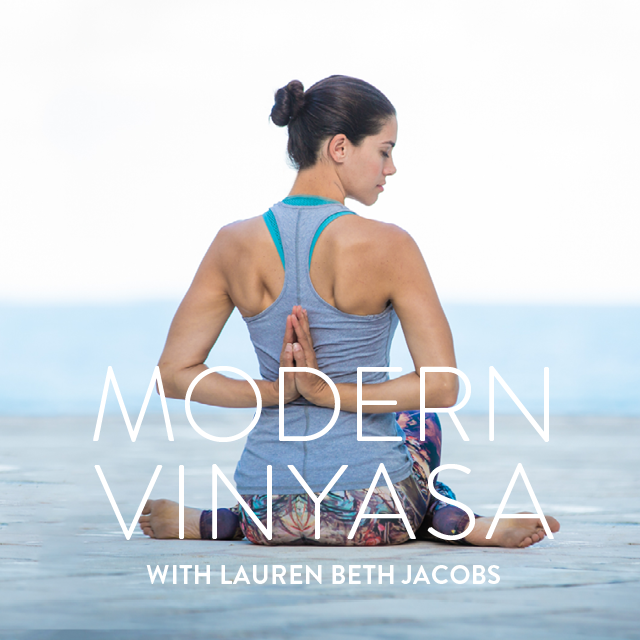 WEEK 1:  GET PRESENTWeek 1: Get Present (Identifying Your Current Habits)‘To practice is to pay attention to your whole life, your thoughts, bodily sensations, speech, actions. Each moment of your life is a moment of practice.’Week 1 Requirements Movement – Exercise 4-5 days this week for at least 30 minutes each session. Brisk walks count.  Meditation – 3-5 minutes/day everyday and journal as needed.  Nutrition - Awareness  o Introduce Food Journaling: Identify what foods you are eating. Start to bring awareness around your eating patterns and habits. • Self-Inquiry - Identifying Where You Are NOW. Week 1: Get PresentNutrition Reflection QuestionsWhat are you eating for B/L/D?Do you (mostly) cook or eat out?Do you sit down or eat on the go?Do you chew your meals thoroughly and mindfully?How much of the following do you consume: coffee, alcohol, gluten, animal products, processed foods and sugar?Did you take any supplements?What positive or happy thoughts do you have daily?Do you laugh out loud or tell someone that you love them daily?Do you spend time outside in nature, even for 5 minutes?Do you get eight hours of sleep?How is your elimination?What time do you stop eating? How do you feel physically?How do you feel emotionally?Breaking Free and Setting New Ways: Identifying where you are NOWWhen and where am I in my comfort zone?How often do I live there?How do I feel when I am there?What am I resisting? And how will I let go?General Support QuestionsWhat do I think about: my body? relationships? work? spirituality? money?When in my life am I fully present? Where in my life am I hiding?